Dick White Academy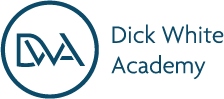 Application FormDick White AcademyApplication FormDick White AcademyApplication FormDick White AcademyApplication FormDick White AcademyApplication FormPlease complete each section using BLOCK CAPITALS.Please complete each section using BLOCK CAPITALS.Please complete each section using BLOCK CAPITALS.Please complete each section using BLOCK CAPITALS.Please complete each section using BLOCK CAPITALS.1. Course Details1. Course DetailsCourse Title:Course Title:Course Title:Course Title:Course Title:Apprenticeship:    Yes  ☐    No  ☐Apprenticeship:    Yes  ☐    No  ☐Apprenticeship:    Yes  ☐    No  ☐Apprenticeship:    Yes  ☐    No  ☐Apprenticeship:    Yes  ☐    No  ☐Intake:      September ☐      January ☐      Year ...........Intake:      September ☐      January ☐      Year ...........Intake:      September ☐      January ☐      Year ...........Intake:      September ☐      January ☐      Year ...........Intake:      September ☐      January ☐      Year ...........Have you been enrolled on this course at another centre previously?     Yes ☐   No  ☐If yes provide details...........................Have you been enrolled on this course at another centre previously?     Yes ☐   No  ☐If yes provide details...........................Have you been enrolled on this course at another centre previously?     Yes ☐   No  ☐If yes provide details...........................Have you been enrolled on this course at another centre previously?     Yes ☐   No  ☐If yes provide details...........................Have you been enrolled on this course at another centre previously?     Yes ☐   No  ☐If yes provide details...........................2. Your Details2. Your Details2. Your Details2. Your Details2. Your DetailsMr / Mrs / Miss / Ms / Dr / Other:Mr / Mrs / Miss / Ms / Dr / Other:Date of Birth: Date of Birth: Date of Birth: Surname:Surname:Gender:  Male ☐   Female ☐  Other ☐  Prefer not to disclose ☐Gender:  Male ☐   Female ☐  Other ☐  Prefer not to disclose ☐Gender:  Male ☐   Female ☐  Other ☐  Prefer not to disclose ☐First Name (s): First Name (s): National Insurance Number (apprenticeship only):National Insurance Number (apprenticeship only):National Insurance Number (apprenticeship only):Home Address:                                                                             Postcode:Home Address:                                                                             Postcode:National Insurance Number (apprenticeship only):National Insurance Number (apprenticeship only):National Insurance Number (apprenticeship only):Home Address:                                                                             Postcode:Home Address:                                                                             Postcode:Nationality:Nationality:Nationality:Home Address:                                                                             Postcode:Home Address:                                                                             Postcode:Next of Kin:Next of Kin:Next of Kin:Home Address:                                                                             Postcode:Home Address:                                                                             Postcode:Contact no. for next of kin:Contact no. for next of kin:Contact no. for next of kin:Home telephone no:Home telephone no:Do you have any learning difficulties or disabilities?  Yes ☐ No ☐If yes, please give details:Do you have any learning difficulties or disabilities?  Yes ☐ No ☐If yes, please give details:Do you have any learning difficulties or disabilities?  Yes ☐ No ☐If yes, please give details:Mobile telephone no:Mobile telephone no:Do you have any learning difficulties or disabilities?  Yes ☐ No ☐If yes, please give details:Do you have any learning difficulties or disabilities?  Yes ☐ No ☐If yes, please give details:Do you have any learning difficulties or disabilities?  Yes ☐ No ☐If yes, please give details:Email: Email: Do you have any learning difficulties or disabilities?  Yes ☐ No ☐If yes, please give details:Do you have any learning difficulties or disabilities?  Yes ☐ No ☐If yes, please give details:Do you have any learning difficulties or disabilities?  Yes ☐ No ☐If yes, please give details:3. Employer / Practice Details3. Employer / Practice Details3. Employer / Practice Details3. Employer / Practice Details3. Employer / Practice DetailsPractice Name:Practice Name:Clinical Coach:Clinical Coach:Clinical Coach:Practice address:                                                                            Postcode:Practice address:                                                                            Postcode:Telephone no.:Telephone no.:Telephone no.:Practice address:                                                                            Postcode:Practice address:                                                                            Postcode:Email:Email:Email:Practice address:                                                                            Postcode:Practice address:                                                                            Postcode:Fax no.:Fax no.:Fax no.:Practice address:                                                                            Postcode:Practice address:                                                                            Postcode:Invoicee name:Invoicee name:Invoicee name:4. Your Academic Details4. Your Academic Details4. Your Academic Details4. Your Academic Details4. Your Academic DetailsQualification (include GCSEs, Key skills, Functional skills, Degrees, Diplomas etc)Awarding bodyAwarding bodyYear CompletedGrade achieved5. Personal statement5. Personal statement5. Personal statement5. Personal statement5. Personal statement6. Signatures6. Signatures6. Signatures6. Signatures6. SignaturesData Protection Act 1998: In the interest of supplying the necessary support to all students, the information you have provided within this form may be viewed by other relevant members of staff within the College. In accordance with the Data Protection Act 1998, if you do not wish this information to be shared, please notify the College. The information you have provided will also be stored electronically and used to process your application.  In completing this form Dick White Academy has obtained your consent for the collection, storage and processing of the data provided, including sensitive personal data.  Dick White Academy undertakes to keep secure any personal data held about you and will make those details available to you on request.  You have the right to see this information and should contact Dick White Academy if you wish to do so.  Please sign below if you agree to these terms.Data Protection Act 1998: In the interest of supplying the necessary support to all students, the information you have provided within this form may be viewed by other relevant members of staff within the College. In accordance with the Data Protection Act 1998, if you do not wish this information to be shared, please notify the College. The information you have provided will also be stored electronically and used to process your application.  In completing this form Dick White Academy has obtained your consent for the collection, storage and processing of the data provided, including sensitive personal data.  Dick White Academy undertakes to keep secure any personal data held about you and will make those details available to you on request.  You have the right to see this information and should contact Dick White Academy if you wish to do so.  Please sign below if you agree to these terms.Data Protection Act 1998: In the interest of supplying the necessary support to all students, the information you have provided within this form may be viewed by other relevant members of staff within the College. In accordance with the Data Protection Act 1998, if you do not wish this information to be shared, please notify the College. The information you have provided will also be stored electronically and used to process your application.  In completing this form Dick White Academy has obtained your consent for the collection, storage and processing of the data provided, including sensitive personal data.  Dick White Academy undertakes to keep secure any personal data held about you and will make those details available to you on request.  You have the right to see this information and should contact Dick White Academy if you wish to do so.  Please sign below if you agree to these terms.Data Protection Act 1998: In the interest of supplying the necessary support to all students, the information you have provided within this form may be viewed by other relevant members of staff within the College. In accordance with the Data Protection Act 1998, if you do not wish this information to be shared, please notify the College. The information you have provided will also be stored electronically and used to process your application.  In completing this form Dick White Academy has obtained your consent for the collection, storage and processing of the data provided, including sensitive personal data.  Dick White Academy undertakes to keep secure any personal data held about you and will make those details available to you on request.  You have the right to see this information and should contact Dick White Academy if you wish to do so.  Please sign below if you agree to these terms.Data Protection Act 1998: In the interest of supplying the necessary support to all students, the information you have provided within this form may be viewed by other relevant members of staff within the College. In accordance with the Data Protection Act 1998, if you do not wish this information to be shared, please notify the College. The information you have provided will also be stored electronically and used to process your application.  In completing this form Dick White Academy has obtained your consent for the collection, storage and processing of the data provided, including sensitive personal data.  Dick White Academy undertakes to keep secure any personal data held about you and will make those details available to you on request.  You have the right to see this information and should contact Dick White Academy if you wish to do so.  Please sign below if you agree to these terms.Signature of applicant:Signature of applicant:Signature of practice principle:Signature of practice principle:Signature of practice principle:Date:Date:Date:Date:Date:So what happens now?So what happens now?So what happens now?So what happens now?So what happens now?Please return this form to:PrincipalDick White AcademyStation Farm, London Road,Six Mile Bottom, CambridgeshireCB8 0UHTel: 01638 572889Email: info@dwacademy.co.ukPlease return this form to:PrincipalDick White AcademyStation Farm, London Road,Six Mile Bottom, CambridgeshireCB8 0UHTel: 01638 572889Email: info@dwacademy.co.ukPlease return this form to:PrincipalDick White AcademyStation Farm, London Road,Six Mile Bottom, CambridgeshireCB8 0UHTel: 01638 572889Email: info@dwacademy.co.ukPlease return this form to:PrincipalDick White AcademyStation Farm, London Road,Six Mile Bottom, CambridgeshireCB8 0UHTel: 01638 572889Email: info@dwacademy.co.ukPlease return this form to:PrincipalDick White AcademyStation Farm, London Road,Six Mile Bottom, CambridgeshireCB8 0UHTel: 01638 572889Email: info@dwacademy.co.ukWe will process your application form and contact you in due time to arrange an informal interview.Please refer to the DWA admissions policy for further details on the admission procedure Thank you very much for your application, from all at Dick White Academy.We look forward to meeting you.We will process your application form and contact you in due time to arrange an informal interview.Please refer to the DWA admissions policy for further details on the admission procedure Thank you very much for your application, from all at Dick White Academy.We look forward to meeting you.We will process your application form and contact you in due time to arrange an informal interview.Please refer to the DWA admissions policy for further details on the admission procedure Thank you very much for your application, from all at Dick White Academy.We look forward to meeting you.We will process your application form and contact you in due time to arrange an informal interview.Please refer to the DWA admissions policy for further details on the admission procedure Thank you very much for your application, from all at Dick White Academy.We look forward to meeting you.We will process your application form and contact you in due time to arrange an informal interview.Please refer to the DWA admissions policy for further details on the admission procedure Thank you very much for your application, from all at Dick White Academy.We look forward to meeting you.